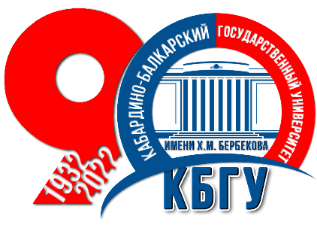 РезультатыОткрытой олимпиады КБГУ по литературе «Мир русской литературы»11.03.2022 г.11 классы11 классы11 классы11 классы№ФИООбщеобразовательное учреждениеМестоКУМЫКОВАМилана АхмедовнаМКОУ «СОШ № 24 им. П.И. Тамбиева» г.о. Нальчик1ЦВИГУНЕлена СергеевнаМКОУ «СОШ № 18» г.о. Нальчик2МОЛОВАДарина МухарбиевнаМКОУ «СОШ № 3 им. Т.М. Катанчиева» с.п. Атажукино Баксанского района 3